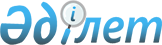 О внесении изменений и дополнений в решение районного маслихата (XIX сессия , IV созыв) от 25 декабря 2009 года N 1/19 "О бюджете района на 2010-2012 годы"Решение маслихата Качирского района Павлодарской области от 11 ноября 2010 года N 2/25. Зарегистрировано Управлением юстиции Качирского района Павлодарской области 18 ноября 2010 года N 12-8-96

      В соответствии с подпунктом 1) пункта 1 статьи 6 Закона Республики Казахстан "О местном государственном управлении и самоуправлении в Республике Казахстан" от 23 января 2001 года, подпунктом 4 пункта 2 статьи 106 Бюджетного кодекса Республики Казахстан от 4 декабря 2008 года, решением Павлодарского областного маслихата (XXVII сессия, IV созыв) от 26 октября 2010 года N 305/27 "О внесении изменений и дополнений в решение областного маслихата" (XXI сессия, IV созыв) от 22 декабря 2009 года N 259/21 "Об областном бюджете на 2010 - 2012 годы" районный маслихат РЕШИЛ:



      1. Внести в решение районного маслихата (XIX сессия, IV созыв) от 25 декабря 2009 года N 1/19 "О бюджете района на 2010 - 2012 годы" (зарегистрированное в реестре государственной регистрации нормативных правовых актов за N 12-8-80, опубликованное в газете "Заря" от 9 января 2010 года N 1-2) следующие изменения и дополнения:



      пункт 1 указанного решения изложить в следующей редакции:

      "1. Утвердить бюджет района на 2010 - 2012 годы согласно приложениям 1, 2 и 3 соответственно, в том числе на 2010 год в следующих объемах:

      1) доходы - 1965849 тысяч тенге, в том числе по:

      налоговым поступлениям - 221431 тысяч тенге;

      неналоговым поступлениям - 4360 тысяч тенге;

      поступления от продажи основного капитала - 2345 тысяч тенге;

      поступлениям трансфертов - 1737713 тысячи тенге;

      2) затраты - 1988917 тысяч тенге;

      3) чистое бюджетное кредитование - 22899 тысяч тенге, в том числе:

      бюджетные кредиты - 23156 тысяч тенге;

      погашение бюджетных кредитов -257 тысяч тенге;

      4) сальдо по операциям с финансовыми активами – 1000 тысяч тенге, в том числе:

      приобретение финансовых активов - 1000 тысяч тенге;

      5) дефицит (профицит) бюджета - -46967 тысяч тенге;

      6) финансирование дефицита (использование профицита) бюджета - 46967 тысяч тенге";



      в пункте 6-1 указанного решения цифры "11082" заменить цифрами "11074";

      цифры "8903" заменить цифрами "8752";

      цифры "940" заменить цифрами "244";

      абзац четвертый исключить;

      дополнить абзацами следующего содержания:

      4900 тысяч тенге – на выплату государственной адресной социальной помощи;

      4000 тысяч тенге – на выплату государственных пособий на детей до 18 лет;



      в пункте 6-2 указанного решения цифры "50000" заменить цифрами "54605".



      Приложения 1, 5 к указанному решению изложить в новой редакции согласно приложениям 1, 2 к настоящему решению.



      2. Контроль за выполнением настоящего решения возложить на постоянную планово-бюджетную комиссию районного маслихата.



      3. Настоящее решение вводится в действие с 1 января 2010 года.      Председатель сессии                        Н. Алипова      Секретарь Качирского

      районного маслихата                        С. Баяндинов

Приложение 1           

к решению Качирского районного маслихата

(XXV очередная сессия, IV созыв)    

от 11 ноября 2010 года N 2/25      РАЙОННЫЙ БЮДЖЕТ на 2010 год

Приложение 2            

к решению Качирского районного маслихата

(XXV очередная сессия, IV созыв)    

от 11 ноября 2010 года N 2/25     Приложение 5            

к решению Качирского районного маслихата

(XIX очередная сессия, IV созыв)    

от 25 декабря 2009 года N 1/19     

Перечень бюджетных программ Теренкольского аульного

(сельского) поселкового бюджета на 2010 год 

Перечень бюджетных программ Песчанского аульного

(сельского) поселкового бюджета на 2010 год 

Перечень бюджетных программ Березовского аульного

(сельского) поселкового бюджета на 2010 год 

Перечень бюджетных программ Бобровского аульного

(сельского) поселкового бюджета на 2010 год 

Перечень бюджетных программ Ивановского аульного

(сельского) поселкового бюджета на 2010 год 

Перечень бюджетных программ Октябрьского аульного

(сельского) поселкового бюджета на 2009 год 

Перечень бюджетных программ Калиновского аульного

(сельского) поселкового бюджета на 2010 год 

Перечень бюджетных программ Федоровского аульного

(сельского) поселкового бюджета на 2010 год 

Перечень бюджетных программ Байконысского аульного

(сельского) поселкового бюджета на 2010 год 

Перечень бюджетных программ Коммунарского аульного

(сельского) поселкового бюджета на 2010 год 

Перечень бюджетных программ Берегового аульного

(сельского) поселкового бюджета на 2010 год 

Перечень бюджетных программ Верненского аульного

(сельского) поселкового бюджета на 2010 год 

Перечень бюджетных программ Жана-Курусского аульного

(сельского) поселкового бюджета на 2010 год 

Перечень бюджетных программ Воскресенского аульного

(сельского) поселкового бюджета на 2010 год
					© 2012. РГП на ПХВ «Институт законодательства и правовой информации Республики Казахстан» Министерства юстиции Республики Казахстан
				КатегорияКатегорияКатегорияКатегориятысяч тенгеКлассКлассКласстысяч тенгеПодкласс          НаименованиеПодкласс          Наименованиетысяч тенге12345I. ДОХОДЫ1 965 8491НАЛОГОВЫЕ ПОСТУПЛЕНИЯ221 43101Подоходный налог82 1732Индивидуальный подоходный налог82 17303Социальный налог75 3101Социальный налог75 31004Налоги на собственность58 9761Налоги на имущество24 6543Земельный налог4 1424Налог на транспортные средства15 2635Единый земельный налог14 91705Внутренние налоги на товары, работы и услуги3 0082Акцизы6753Поступление за использование природных и других ресурсов6904Сборы за ведение предпринимательской и профессиональной деятельности1 64308Обязательные платежи, взимаемые за совершение юридически значимых действий и (или) выдачу документов уполномоченными на то государственными органами или должностными лицами1 9641Государственная пошлина19642НЕНАЛОГОВЫЕ ПОСТУПЛЕНИЯ4 36001Доходы от государственной собственности10305Доходы от аренды имущества, находящегося в государственной собственности103006Прочие неналоговые поступления3 3301Прочие неналоговые поступления3 3303ПОСТУПЛЕНИЯ ОТ ПРОДАЖИ ОСНОВНОГО КАПИТАЛА2 34501Продажа государственного имущества, закрепленного за государственными учреждениями21951Продажа государственного имущества, закрепленного за государственными учреждениями219503Продажа земли и нематериальных активов1501Продажа земли502Продажа нематериальных активов1004ПОСТУПЛЕНИЯ ТРАНСФЕРТОВ1 737 71302Трансферты из вышестоящих органов государственного управления1 737 7132Трансферты из областного бюджета1 737 713Функциональная группаФункциональная группаФункциональная группаФункциональная группаФункциональная группаСумма, тыс тенгеФункциональная подгруппаФункциональная подгруппаФункциональная подгруппаФункциональная подгруппаСумма, тыс тенгеАдминистратор бюджетной программыАдминистратор бюджетной программыАдминистратор бюджетной программыСумма, тыс тенгеПрограмма           НаименованиеПрограмма           НаименованиеСумма, тыс тенге123456II. Затраты198891701Государственные услуги общего характера1984511Представительные, исполнительные и другие органы, выполняющие общие функции государственного управления178891112Аппарат маслихата района (города областного значения)12677001Услуги по обеспечению деятельности маслихата района (города областного значения)12573004Материально-техническое оснащение государственных органов104122Аппарат акима района (города областного значения)58311001Услуги по обеспечению деятельности акима района (города областного значения)57756004Материально-техническое оснащение государственных органов555123Аппарат акима района в городе, города районного значения, поселка, аула (села), аульного (сельского) округа107903001Услуги по обеспечению деятельности акима района в городе, города районного значения, поселка, аула (села), аульного (сельского) округа103509022Капитальный ремонт зданий, помещений и сооружений государственных органов2500023Материально-техническое оснащение государственных органов18942Финансовая деятельность10931452Отдел финансов района (города областного значения)10931001Услуги по реализации государственной политики в области исполнения бюджета района (города областного значения) и управления коммунальной собственностью района (города областного значения)10767003Проведение оценки имущества в целях налогообложения1645Планирование и статистическая деятельность8629453Отдел экономики и бюджетного планирования района (города областного значения)8629001Услуги по реализации государственной политики в области формирования и развития экономической политики, системы государственного планирования и управления района (города областного значения)862902Оборона70551Военные нужды4117122Аппарат акима района (города областного значения)4117005Мероприятия в рамках исполнения всеобщей воинской обязанности41172Организация работы по чрезвычайным ситуациям2938122Аппарат акима района (города областного значения)2938007Мероприятия по профилактике и тушению степных пожаров районного (городского) масштаба, а также пожаров в населенных пунктах, в которых не созданы органы государственной противопожарной службы293804Образование11002881Дошкольное воспитание и обучение69142123Аппарат акима района в городе, города районного значения, поселка, аула (села), аульного (сельского) округа69142004Поддержка организаций дошкольного воспитания и обучения691422Начальное, основное среднее и общее среднее образование987483123Аппарат акима района в городе, города районного значения, поселка, аула (села), аульного (сельского) округа5449005Организация бесплатного подвоза учащихся до школы и обратно в аульной (сельской) местности5449464Отдел образования района (города областного значения)982034003Общеобразовательное обучение960532006Дополнительное образование для детей215029Прочие услуги в области образования43663464Отдел образования района (города областного значения)43663001Услуги по реализации государственной политики на местном уровне в области образования7579005Приобретение и доставка учебников, учебно-методических комплексов для государственных учреждений образования района (города областного значения)11618007Проведение школьных олимпиад, внешкольных мероприятий и конкурсов районного (городского) масштаба467011Капитальный, текущий ремонт объектов образования в рамках реализации стратегии региональной занятости и переподготовки кадров2399906Социальная помощь и социальное обеспечение1150612Социальная помощь98895123Аппарат акима района в городе, города районного значения, поселка, аула (села), аульного (сельского) округа10997003Оказание социальной помощи нуждающимся гражданам на дому10997451Отдел занятости и социальных программ района (города областного значения)87898002Программа занятости19031005Государственная адресная социальная помощь5475007Социальная помощь отдельным категориям нуждающихся граждан по решениям местных представительных органов43968010Материальное обеспечение детей-инвалидов, воспитывающихся и обучающихся на дому630016Государственные пособия на детей до 18 лет5513017Обеспечение нуждающихся инвалидов обязательными гигиеническими средствами и предоставление услуг специалистами жестового языка, индивидуальными помощниками в соответствии с индивидуальной программой реабилитации инвалида2660019Обеспечение проезда участникам и инвалидам Великой Отечественной войны по странам Содружества Независимых Государств, по территории Республики Казахстан, а также оплаты им и сопровождающим их лицам расходов на питание, проживание, проезд для участия в праздничных мероприятиях в городах Москва, Астана к 65-летию Победы в Великой Отечественной войне244020Выплата единовременной материальной помощи участникам и инвалидам Великой Отечественной войны, а также лицам, приравненным к ним, военнослужащим, в том числе уволенным в запас (отставку), проходившим военную службу в период с 22 июня 1941 года по 3 сентября 1945 года в воинских частях, учреждениях, в военно-учебных заведениях, не входивших в состав действующей армии, награжденным медалью "За победу над Германией в Великой Отечественной войне 1941 - 1945 гг." или медалью "За победу над Японией", проработавшим (прослужившим) не менее шести месяцев в тылу в годы Великой Отечественной войны к 65-летию Победы в Великой Отечественной войне103779Прочие услуги в области социальной помощи и социального обеспечения16166451Отдел занятости и социальных программ района (города областного значения)16166001Услуги по реализации государственной политики на местном уровне в области обеспечения занятости и реализации социальных программ для населения14574011Оплата услуг по зачислению, выплате и доставке пособий и других социальных выплат779022Материально-техническое оснащение государственных органов81307Жилищно-коммунальное хозяйство1149461Жилищное хозяйство7561123Аппарат акима района в городе, города районного значения, поселка, аула (села), аульного (сельского) округа640007Организация сохранения государственного жилищного фонда города районного значения, поселка, аула (села), аульного (сельского) округа640458Отдел жилищно-коммунального хозяйства, пассажирского транспорта и автомобильных дорог района (города областного значения)5721004Обеспечение жильем отдельных категорий граждан5721467Отдел строительства района (города областного значения)1200003Строительство и (или) приобретение жилья государственного коммунального жилищного фонда12002Коммунальное хозяйство75755123Аппарат акима района в городе, города районного значения, поселка, аула (села), аульного (сельского) округа10000015Ремонт инженерно-коммуникационной инфраструктуры и благоустройство населенных пунктов в рамках реализации стратегии региональной занятости и переподготовки кадров10000458Отдел жилищно-коммунального хозяйства, пассажирского транспорта и автомобильных дорог района (города областного значения)16000012Функционирование системы водоснабжения и водоотведения16000467Отдел строительства района (города областного значения)49755031Развитие инженерно-коммуникационной инфраструктуры и благоустройство населенных пунктов в рамках реализации стратегии региональной занятости и переподготовки кадров497553Благоустройство населенных пунктов31630123Аппарат акима района в городе, города районного значения, поселка, аула (села), аульного (сельского) округа31630008Освещение улиц населенных пунктов5146009Обеспечение санитарии населенных пунктов16145010Содержание мест захоронений и погребение безродных172011Благоустройство и озеленение населенных пунктов1016708Культура, спорт, туризм и информационное пространство1218761Деятельность в области культуры79988123Аппарат акима района в городе, города районного значения, поселка, аула (села), аульного (сельского) округа26006Поддержка культурно-досуговой работы на местном уровне26455Отдел культуры и развития языков района (города областного значения)79962003Поддержка культурно-досуговой работы799622Спорт3791465Отдел физической культуры и спорта района (города областного значения)3791006Проведение спортивных соревнований на районном (города областного значения) уровне2574007Подготовка и участие членов сборных команд района (города областного значения) по различным видам спорта на областных спортивных соревнованиях12173Информационное пространство24474455Отдел культуры и развития языков района (города областного значения)18579006Функционирование районных (городских) библиотек18043007Развитие государственного языка и других языков народа Казахстана536456Отдел внутренней политики района (города областного значения)5895002Услуги по проведению государственной информационной политики через газеты и журналы4434005Услуги по проведению государственной информационной политики через телерадиовещание14619Прочие услуги по организации культуры, спорта, туризма и информационного пространства13623455Отдел культуры и развития языков района (города областного значения)5460001Услуги по реализации государственной политики на местном уровне в области развития языков и культуры5460456Отдел внутренней политики района (города областного значения)4731001Услуги по реализации государственной политики на местном уровне в области информации, укрепления государственности и формирования социального оптимизма граждан4225003Реализация региональных программ в сфере молодежной политики437007Материально-техническое оснащение государственных органов69465Отдел физической культуры и спорта района (города областного значения)3432001Услуги по реализации государственной политики на местном уровне в сфере физической культуры и спорта343210Сельское, водное, лесное, рыбное хозяйство, особо охраняемые природные территории, охрана окружающей среды и животного мира, земельные отношения1967971Сельское хозяйство18650453Отдел экономики и бюджетного планирования района (города областного значения)3167099Реализация мер социальной поддержки специалистов социальной сферы сельских населенных пунктов за счет целевого трансферта из республиканского бюджета3167462Отдел сельского хозяйства района (города областного значения)10516001Услуги по реализации государственной политики на местном уровне в сфере сельского хозяйства10516473Отдел ветеринарии района (города областного значения)4967001Услуги по реализации государственной политики на местном уровне в сфере ветеринарии4767004Материально-техническое оснащение государственных органов2002Водное хозяйство56237467Отдел строительства района (города областного значения)56237012Развитие объектов водного хозяйства562376Земельные отношения5422463Отдел земельных отношений района (города областного значения)5422001Услуги по реализации государственной политики в области регулирования земельных отношений на территории района (города областного значения)54229Прочие услуги в области сельского, водного, лесного, рыбного хозяйства, охраны окружающей среды и земельных отношений116488455Отдел культуры и развития языков района (города областного значения)104481008Финансирование социальных проектов в поселках, аулах (селах), аульных (сельских) округах в рамках реализации стратегии региональной занятости и переподготовки кадров 104481473Отдел ветеринарии района (города областного значения)12007011Проведение противоэпизоотических мероприятий1200711Промышленность, архитектурная, градостроительная и строительная деятельность93542Архитектурная, градостроительная и строительная деятельность9354467Отдел строительства района (города областного значения)5752001Услуги по реализации государственной политики на местном уровне в области строительства5252108Разработка и экспертиза технико-экономических обоснований местных бюджетных инвестиционных проектов и концессионных проектов500468Отдел архитектуры и градостроительства района (города областного значения)3602001Услуги по реализации государственной политики в области архитектуры и градостроительства на местном уровне3443005Материально-техническое оснащение государственных органов15912Транспорт и коммуникации551211Автомобильный транспорт42727123Аппарат акима района в городе, города районного значения, поселка, аула (села), аульного (сельского) округа32471013Обеспечение функционирования автомобильных дорог в городах районного значения, поселках, аулах (селах), аульных (сельских) округах32471458Отдел жилищно-коммунального хозяйства, пассажирского транспорта и автомобильных дорог района (города областного значения)10256023Обеспечение функционирования автомобильных дорог102569Прочие услуги в сфере транспорта и коммуникаций12394123Аппарат акима района в городе, города районного значения, поселка, аула (села), аульного (сельского) округа10000020Ремонт и содержание автомобильных дорог населенных пунктов в рамках реализации стратегии региональной занятости и переподготовки кадров10000458Отдел жилищно-коммунального хозяйства, пассажирского транспорта и автомобильных дорог района (города областного значения)2394024Организация внутрипоселковых (внутригородских) внутрирайонных общественных пассажирских перевозок239413Прочие140833Поддержка предпринимательской деятельности и защита конкуренции4751469Отдел предпринимательства района (города областного значения)4751001Услуги по реализации государственной политики на местном уровне в области развития предпринимательства и промышленности4467003Поддержка предпринимательской деятельности2849Прочие9332452Отдел финансов района (города областного значения)4302012Резерв местного исполнительного органа района (города областного значения)4302458Отдел жилищно-коммунального хозяйства, пассажирского транспорта и автомобильных дорог района (города областного значения)5030001Услуги по реализации государственной политики на местном уровне в области жилищно-коммунального хозяйства, пассажирского транспорта и автомобильных дорог4963014Материально-техническое оснащение государственных органов6715Трансферты558851Трансферты55885452Отдел финансов района (города областного значения)55885006Возврат неиспользованных (недоиспользованных) целевых трансфертов8518020Целевые текущие трансферты в вышестоящие бюджеты в связи с изменением фонда оплаты труда в бюджетной сфере47367III. Чистое бюджетное кредитование22899Бюджетные кредиты2315610Сельское, водное, лесное, рыбное хозяйство, особо охраняемые природные территории, охрана окружающей среды и животного мира, земельные отношения231561Сельское хозяйство23156453Отдел экономики и бюджетного планирования района (города областного значения)23156006Бюджетные кредиты для реализации мер социальной поддержки специалистов социальной сферы сельских населенных пунктов231565Погашение бюджетных кредитов25701Погашение бюджетных кредитов2571Погашение бюджетных кредитов, выданных из государственного бюджета257IV. Сальдо по операциям с финансовыми активами1000 Приобретение финансовых активов1000 13Прочие10009Прочие1000452Отдел финансов района (города областного значения)1000014Формирование или увеличение уставного капитала юридических лиц1000V. Дефицит (профицит) бюджета-46967VI. Финансирование дефицита (использование профицита) бюджета46967Функциональная группаФункциональная группаФункциональная группаФункциональная группаФункциональная группаФункциональная подгруппаФункциональная подгруппаФункциональная подгруппаФункциональная подгруппаАдминистратор бюджетной программыАдминистратор бюджетной программыАдминистратор бюджетной программыПрограмма                НаименованиеПрограмма                Наименование1234501Государственные услуги общего характера1Представительные, исполнительные и другие органы, выполняющие общие функции государственного управления123Аппарат акима района в городе, города районного значения, поселка, аула (села), аульного (сельского) округа001Услуги по обеспечению деятельности акима района в городе, города районного значения, поселка, аула (села), аульного (сельского) округа023Материально-техническое оснащение государственных органов04Образование1Дошкольное воспитание и обучение123Аппарат акима района в городе, города районного значения, поселка, аула (села), аульного (сельского) округа004Поддержка организаций дошкольного воспитания и обучения2Начальное, основное среднее и общее среднее образование123Аппарат акима района в городе, города районного значения, поселка, аула (села), аульного (сельского) округа005Организация бесплатного подвоза учащихся до школы и обратно в аульной (сельской) местности06Социальная помощь и социальное обеспечение2Социальная помощь123Аппарат акима района в городе, города районного значения, поселка, аула (села), аульного (сельского) округа003Оказание социальной помощи нуждающимся гражданам на дому07Жилищно-коммунальное хозяйство1Жилищное хозяйство123Аппарат акима района в городе, города районного значения, поселка, аула (села), аульного (сельского) округа007Организация сохранения государственного жилищного фонда города районного значения, поселка, аула (села), аульного (сельского) округа2Коммунальное хозяйство123Аппарат акима района в городе, города районного значения, поселка, аула (села), аульного (сельского) округа015Ремонт инженерно-коммуникационной инфраструктуры и благоустройство населенных пунктов в рамках реализации стратегии региональной занятости и переподготовки кадров3Благоустройство населенных пунктов123Аппарат акима района в городе, города районного значения, поселка, аула (села), аульного (сельского) округа008Освещение улиц населенных пунктов009Обеспечение санитарии населенных пунктов010Содержание мест захоронений и погребение безродных011Благоустройство и озеленение населенных пунктов12Транспорт и коммуникации1Автомобильный транспорт123Аппарат акима района в городе, города районного значения, поселках, аулах (села), аульного (сельского) округа013Обеспечение функционирования автомобильных дорог в городах районного значения, поселках, аулах (селах), аульных (сельских) округах9Прочие услуги в сфере транспорта и коммуникаций123Аппарат акима района в городе, города районного значения, поселках, аулах (села), аульного (сельского) округа020Ремонт и содержание автомобильных дорог населенных пунктов в рамках реализации стратегии региональной занятости и переподготовки кадровФункциональная группаФункциональная группаФункциональная группаФункциональная группаФункциональная группаФункциональная подгруппаФункциональная подгруппаФункциональная подгруппаФункциональная подгруппаАдминистратор бюджетной программыАдминистратор бюджетной программыАдминистратор бюджетной программыПрограмма НаименованиеПрограмма Наименование1234501Государственные услуги общего характера1Представительные, исполнительные и другие органы, выполняющие общие функции государственного управления123Аппарат акима района в городе, города районного значения, поселка, аула (села), аульного (сельского) округа001Услуги по обеспечению деятельности акима района в городе, города районного значения, поселка, аула (села), аульного (сельского) округа023Материально-техническое оснащение государственных органов04Образование1Дошкольное воспитание и обучение123Аппарат акима района в городе, города районного значения, поселка, аула (села), аульного (сельского) округа004Поддержка организаций дошкольного воспитания и обучения2Начальное, основное среднее и общее среднее образование123Аппарат акима района в городе, города районного значения, поселка, аула (села), аульного (сельского) округа005Организация бесплатного подвоза учащихся до школы и обратно в аульной (сельской) местности06Социальная помощь и социальное обеспечение2Социальная помощь123Аппарат акима района в городе, города районного значения, поселка, аула (села), аульного (сельского) округа003Оказание социальной помощи нуждающимся гражданам на дому07Жилищно-коммунальное хозяйство3Благоустройство населенных пунктов123Аппарат акима района в городе, города районного значения, поселка, аула (села), аульного (сельского) округа008Освещение улиц населенных пунктов009Обеспечение санитарии населенных пунктов12Транспорт и коммуникации1Автомобильный транспорт123Аппарат акима района в городе, города районного значения, поселка, аула (села), аульного (сельского) округа013Обеспечение функционирования автомобильных дорог в городах районного значения, поселках, аулах (селах), аульных (сельских) округахФункциональная группаФункциональная группаФункциональная группаФункциональная группаФункциональная группаФункциональная подгруппаФункциональная подгруппаФункциональная подгруппаФункциональная подгруппаАдминистратор бюджетной программыАдминистратор бюджетной программыАдминистратор бюджетной программыПрограмма                Наименование1234501Государственные услуги общего характера1Представительные, исполнительные и другие органы, выполняющие общие функции государственного управления123Аппарат акима района в городе, города районного значения, поселка, аула (села), аульного (сельского) округа001Услуги по обеспечению деятельности акима района в городе, города районного значения, поселка, аула (села), аульного (сельского) округа022Капитальный ремонт зданий, помещений и сооружений государственных органов023Материально-техническое оснащение государственных органов06Социальная помощь и социальное обеспечение2Социальная помощь123Аппарат акима района в городе, города районного значения, поселка, аула (села), аульного (сельского) округа003Оказание социальной помощи нуждающимся гражданам на дому07Жилищно-коммунальное хозяйство3Благоустройство населенных пунктов123Аппарат акима района в городе, города районного значения, поселка, аула (села), аульного (сельского) округа008Освещение улиц населенных пунктов009Обеспечение санитарии населенных пунктов011Благоустройство и озеленение населенных пунктов12Транспорт и коммуникации1Автомобильный транспорт123Аппарат акима района в городе, города районного значения, поселка, аула (села), аульного (сельского) округа013Обеспечение функционирования автомобильных дорог в городах районного значения, поселках, аулах (селах), аульных (сельских) округахФункциональная группаФункциональная группаФункциональная группаФункциональная группаФункциональная группаФункциональная подгруппаФункциональная подгруппаФункциональная подгруппаФункциональная подгруппаАдминистратор бюджетной программыАдминистратор бюджетной программыАдминистратор бюджетной программыПрограмма                НаименованиеПрограмма                Наименование1234501Государственные услуги общего характера1Представительные, исполнительные и другие органы, выполняющие общие функции государственного управления123Аппарат акима района в городе, города районного значения, поселка, аула (села), аульного (сельского) округа001Услуги по обеспечению деятельности акима района в городе, города районного значения, поселка, аула (села), аульного (сельского) округа023Материально-техническое оснащение государственных органов6Социальная помощь и социальное обеспечение2Социальная помощь123Аппарат акима района в городе, города районного значения, поселка, аула (села), аульного (сельского) округа003Оказание социальной помощи нуждающимся гражданам на дому07Жилищно-коммунальное хозяйство3Благоустройство населенных пунктов123Аппарат акима района в городе, города районного значения, поселка, аула (села), аульного (сельского) округа008Освещение улиц населенных пунктов009Обеспечение санитарии населенных пунктов12Транспорт и коммуникации1Автомобильный транспорт123Аппарат акима района в городе, города районного значения, поселка, аула (села), аульного (сельского) округа013Обеспечение функционирования автомобильных дорог в городах районного значения, поселках, аулах (селах), аульных (сельских) округахФункциональная группаФункциональная группаФункциональная группаФункциональная группаФункциональная группаФункциональная подгруппаФункциональная подгруппаФункциональная подгруппаФункциональная подгруппаАдминистратор бюджетной программыАдминистратор бюджетной программыАдминистратор бюджетной программыПрограмма                НаименованиеПрограмма                Наименование1234501Государственные услуги общего характера1Представительные, исполнительные и другие органы, выполняющие общие функции государственного управления123Аппарат акима района в городе, города районного значения, поселка, аула (села), аульного (сельского) округа001Услуги по обеспечению деятельности акима района в городе, города районного значения, поселка, аула (села), аульного (сельского) округа023Материально-техническое оснащение государственных органов04Образование2Начальное, основное среднее и общее среднее образование123Аппарат акима района в городе, города районного значения, поселка, аула (села), аульного (сельского) округа005Организация бесплатного подвоза учащихся до школы и обратно в аульной (сельской) местности07Жилищно-коммунальное хозяйство3Благоустройство населенных пунктов123Аппарат акима района в городе, города районного значения, поселка, аула (села), аульного (сельского) округа008Освещение улиц населенных пунктов009Обеспечение санитарии населенных пунктов011Благоустройство и озеленение населенных пунктов12Транспорт и коммуникации1Автомобильный транспорт123Аппарат акима района в городе, города районного значения, поселка, аула (села), аульного (сельского) округа013Обеспечение функционирования автомобильных дорог в городах районного значения, поселках, аулах (селах), аульных (сельских) округахФункциональная группаФункциональная группаФункциональная группаФункциональная группаФункциональная группаФункциональная подгруппаФункциональная подгруппаФункциональная подгруппаФункциональная подгруппаАдминистратор бюджетной программыАдминистратор бюджетной программыАдминистратор бюджетной программыПрограмма                   НаименованиеПрограмма                   Наименование1234501Государственные услуги общего характера1Представительные, исполнительные и другие органы, выполняющие общие функции государственного управления123Аппарат акима района в городе, города районного значения, поселка, аула (села), аульного (сельского) округа001Услуги по обеспечению деятельности акима района в городе, города районного значения, поселка, аула (села), аульного (сельского) округа023Материально-техническое оснащение государственных органов04Образование2Начальное, основное среднее и общее среднее образование123Аппарат акима района в городе, города районного значения, поселка, аула (села), аульного (сельского) округа005Организация бесплатного подвоза учащихся до школы и обратно в аульной (сельской) местности06Социальная помощь и социальное обеспечение2Социальная помощь123Аппарат акима района в городе, города районного значения, поселка, аула (села), аульного (сельского) округа003Оказание социальной помощи нуждающимся гражданам на дому07Жилищно-коммунальное хозяйство3Благоустройство населенных пунктов123Аппарат акима района в городе, города районного значения, поселка, аула (села), аульного (сельского) округа008Освещение улиц населенных пунктов009Обеспечение санитарии населенных пунктов011Благоустройство и озеленение населенных пунктов12Транспорт и коммуникации1Автомобильный транспорт123Аппарат акима района в городе, города районного значения, поселка, аула (села), аульного (сельского) округа013Обеспечение функционирования автомобильных дорог в городах районного значения, поселках, аулах (селах), аульных (сельских) округахФункциональная группаФункциональная группаФункциональная группаФункциональная группаФункциональная группаФункциональная подгруппаФункциональная подгруппаФункциональная подгруппаФункциональная подгруппаАдминистратор бюджетной программыАдминистратор бюджетной программыАдминистратор бюджетной программыПрограмма                НаименованиеПрограмма                Наименование1234501Государственные услуги общего характера1Представительные, исполнительные и другие органы, выполняющие общие функции государственного управления123Аппарат акима района в городе, города районного значения, поселка, аула (села), аульного (сельского) округа001Услуги по обеспечению деятельности акима района в городе, города районного значения, поселка, аула (села), аульного (сельского) округа023Материально-техническое оснащение государственных органов04Образование2Начальное, основное среднее и общее среднее образование123Аппарат акима района в городе, города районного значения, поселка, аула (села), аульного (сельского) округа005Организация бесплатного подвоза учащихся до школы и обратно в аульной (сельской) местности07Жилищно-коммунальное хозяйство3Благоустройство населенных пунктов123Аппарат акима района в городе, города районного значения, поселка, аула (села), аульного (сельского) округа008Освещение улиц населенных пунктов009Обеспечение санитарии населенных пунктов12Транспорт и коммуникации1Автомобильный транспорт123Аппарат акима района в городе, города районного значения, поселка, аула (села), аульного (сельского) округа013Обеспечение функционирования автомобильных дорог в городах районного значения, поселках, аулах (селах), аульных (сельских) округахФункциональная группаФункциональная группаФункциональная группаФункциональная группаФункциональная группаФункциональная подгруппаФункциональная подгруппаФункциональная подгруппаФункциональная подгруппаАдминистратор бюджетной программыАдминистратор бюджетной программыАдминистратор бюджетной программыПрограмма                  НаименованиеПрограмма                  Наименование1234501Государственные услуги общего характера1Представительные, исполнительные и другие органы, выполняющие общие функции государственного управления123Аппарат акима района в городе, города районного значения, поселка, аула (села), аульного (сельского) округа001Услуги по обеспечению деятельности акима района в городе, города районного значения, поселка, аула (села), аульного (сельского) округа023Материально-техническое оснащение государственных органов04Образование2Начальное, основное среднее и общее среднее образование123Аппарат акима района в городе, города районного значения, поселка, аула (села), аульного (сельского) округа005Организация бесплатного подвоза учащихся до школы и обратно в аульной (сельской) местности06Социальная помощь и социальное обеспечение2Социальная помощь123Аппарат акима района в городе, города районного значения, поселка, аула (села), аульного (сельского) округа003Оказание социальной помощи нуждающимся гражданам на дому07Жилищно-коммунальное хозяйство3Благоустройство населенных пунктов123Аппарат акима района в городе, города районного значения, поселка, аула (села), аульного (сельского) округа008Освещение улиц населенных пунктов009Обеспечение санитарии населенных пунктов12Транспорт и коммуникации1Автомобильный транспорт123Аппарат акима района в городе, города районного значения, поселка, аула (села), аульного (сельского) округа013Обеспечение функционирования автомобильных дорог в городах районного значения, поселках, аулах (селах), аульных (сельских) округахФункциональная группаФункциональная группаФункциональная группаФункциональная группаФункциональная группаФункциональная подгруппаФункциональная подгруппаФункциональная подгруппаФункциональная подгруппаАдминистратор бюджетной программыАдминистратор бюджетной программыАдминистратор бюджетной программыПрограмма                 НаименованиеПрограмма                 Наименование1234501Государственные услуги общего характера1Представительные, исполнительные и другие органы, выполняющие общие функции государственного управления123Аппарат акима района в городе, города районного значения, поселка, аула (села), аульного (сельского) округа001Услуги по обеспечению деятельности акима района в городе, города районного значения, поселка, аула (села), аульного (сельского) округа023Материально-техническое оснащение государственных органов06Социальная помощь и социальное обеспечение2Социальная помощь123Аппарат акима района в городе, города районного значения, поселка, аула (села), аульного (сельского) округа003Оказание социальной помощи нуждающимся гражданам на дому07Жилищно-коммунальное хозяйство3Благоустройство населенных пунктов123Аппарат акима района в городе, города районного значения, поселка, аула (села), аульного (сельского) округа008Освещение улиц населенных пунктов009Обеспечение санитарии населенных пунктов08Культура, спорт, туризм и информационное пространство1Деятельность в области культуры123Аппарат акима района в городе, города районного значения, поселка, аула (села), аульного (сельского) округа006Поддержка культурно-досуговой работы на местном уровне12Транспорт и коммуникации1Автомобильный транспорт123Аппарат акима района в городе, города районного значения, поселка, аула (села), аульного (сельского) округа013Обеспечение функционирования автомобильных дорог в городах районного значения, поселках, аулах (селах), аульных (сельских) округахФункциональная группаФункциональная группаФункциональная группаФункциональная группаФункциональная группаФункциональная подгруппаФункциональная подгруппаФункциональная подгруппаФункциональная подгруппаАдминистратор бюджетной программыАдминистратор бюджетной программыАдминистратор бюджетной программыПрограмма                НаименованиеПрограмма                Наименование1234501Государственные услуги общего характера1Представительные, исполнительные и другие органы, выполняющие общие функции государственного управления123Аппарат акима района в городе, города районного значения, поселка, аула (села), аульного (сельского) округа001Услуги по обеспечению деятельности акима района в городе, города районного значения, поселка, аула (села), аульного (сельского) округа023Материально-техническое оснащение государственных органов06Социальная помощь и социальное обеспечение2Социальная помощь123Аппарат акима района в городе, города районного значения, поселка, аула (села), аульного (сельского) округа003Оказание социальной помощи нуждающимся гражданам на дому07Жилищно-коммунальное хозяйство3Благоустройство населенных пунктов123Аппарат акима района в городе, города районного значения, поселка, аула (села), аульного (сельского) округа008Освещение улиц населенных пунктов009Обеспечение санитарии населенных пунктов12Транспорт и коммуникации1Автомобильный транспорт123Аппарат акима района в городе, города районного значения, поселка, аула (села), аульного (сельского) округа013Обеспечение функционирования автомобильных дорог в городах районного значения, поселках, аулах (селах), аульных (сельских) округахФункциональная группаФункциональная группаФункциональная группаФункциональная группаФункциональная группаФункциональная подгруппаФункциональная подгруппаФункциональная подгруппаФункциональная подгруппаАдминистратор бюджетной программыАдминистратор бюджетной программыАдминистратор бюджетной программыПрограмма                 НаименованиеПрограмма                 Наименование1234501Государственные услуги общего характера1Представительные, исполнительные и другие органы, выполняющие общие функции государственного управления123Аппарат акима района в городе, города районного значения, поселка, аула (села), аульного (сельского) округа001Услуги по обеспечению деятельности акима района в городе, города районного значения, поселка, аула (села), аульного (сельского) округа023Материально-техническое оснащение государственных органов04Образование2Начальное, основное среднее и общее среднее образование123Аппарат акима района в городе, города районного значения, поселка, аула (села), аульного (сельского) округа005Организация бесплатного подвоза учащихся до школы и обратно в аульной (сельской) местности06Социальная помощь и социальное обеспечение2Социальная помощь123Аппарат акима района в городе, города районного значения, поселка, аула (села), аульного (сельского) округа003Оказание социальной помощи нуждающимся гражданам на дому07Жилищно-коммунальное хозяйство3Благоустройство населенных пунктов123Аппарат акима района в городе, города районного значения, поселка, аула (села), аульного (сельского) округа008Освещение улиц населенных пунктов009Обеспечение санитарии населенных пунктов12Транспорт и коммуникации1Автомобильный транспорт123Аппарат акима района в городе, города районного значения, поселка, аула (села), аульного (сельского) округа013Обеспечение функционирования автомобильных дорог в городах районного значения, поселках, аулах (селах), аульных (сельских) округахФункциональная группаФункциональная группаФункциональная группаФункциональная группаФункциональная группаФункциональная подгруппаФункциональная подгруппаФункциональная подгруппаФункциональная подгруппаАдминистратор бюджетной программыАдминистратор бюджетной программыАдминистратор бюджетной программыПрограмма                   НаименованиеПрограмма                   Наименование1234501Государственные услуги общего характера1Представительные, исполнительные и другие органы, выполняющие общие функции государственного управления123Аппарат акима района в городе, города районного значения, поселка, аула (села), аульного (сельского) округа001Услуги по обеспечению деятельности акима района в городе, города районного значения, поселка, аула (села), аульного (сельского) округа023Материально-техническое оснащение государственных органов04Образование2Начальное, основное среднее и общее среднее образование123Аппарат акима района в городе, города районного значения, поселка, аула (села), аульного (сельского) округа005Организация бесплатного подвоза учащихся до школы и обратно в аульной (сельской) местности06Социальная помощь и социальное обеспечение02Социальная помощь123Аппарат акима района в городе, города районного значения, поселка, аула (села), аульного (сельского) округа003Оказание социальной помощи нуждающимся гражданам на дому07Жилищно-коммунальное хозяйство3Благоустройство населенных пунктов123Аппарат акима района в городе, города районного значения, поселка, аула (села), аульного (сельского) округа008Освещение улиц населенных пунктов009Обеспечение санитарии населенных пунктов011Благоустройство и озеленение населенных пунктов12Транспорт и коммуникации1Автомобильный транспорт123Аппарат акима района в городе, города районного значения, поселка, аула (села), аульного (сельского) округа013Обеспечение функционирования автомобильных дорог в городах районного значения, поселках, аулах (селах), аульных (сельских) округахФункциональная группаФункциональная группаФункциональная группаФункциональная группаФункциональная группаФункциональная подгруппаФункциональная подгруппаФункциональная подгруппаФункциональная подгруппаАдминистратор бюджетной программыАдминистратор бюджетной программыАдминистратор бюджетной программыПрограмма                   НаименованиеПрограмма                   Наименование1234501Государственные услуги общего характера1Представительные, исполнительные и другие органы, выполняющие общие функции государственного управления123Аппарат акима района в городе, города районного значения, поселка, аула (села), аульного (сельского) округа001Услуги по обеспечению деятельности акима района в городе, города районного значения, поселка, аула (села), аульного (сельского) округа023Материально-техническое оснащение государственных органов06Социальная помощь и социальное обеспечение2Социальная помощь123Аппарат акима района в городе, города районного значения, поселка, аула (села), аульного (сельского) округа003Оказание социальной помощи нуждающимся гражданам на дому07Жилищно-коммунальное хозяйство3Благоустройство населенных пунктов123Аппарат акима района в городе, города районного значения, поселка, аула (села), аульного (сельского) округа008Освещение улиц населенных пунктов009Обеспечение санитарии населенных пунктов12Транспорт и коммуникации1Автомобильный транспорт123Аппарат акима района в городе, города районного значения, поселка, аула (села), аульного (сельского) округа013Обеспечение функционирования автомобильных дорог в городах районного значения, поселках, аулах (селах), аульных (сельских) округахФункциональная группаФункциональная группаФункциональная группаФункциональная группаФункциональная группаФункциональная подгруппаФункциональная подгруппаФункциональная подгруппаФункциональная подгруппаАдминистратор бюджетной программыАдминистратор бюджетной программыАдминистратор бюджетной программыПрограмма                 НаименованиеПрограмма                 Наименование1234501Государственные услуги общего характера1Представительные, исполнительные и другие органы, выполняющие общие функции государственного управления123Аппарат акима района в городе, города районного значения, поселка, аула (села), аульного (сельского) округа001Услуги по обеспечению деятельности акима района в городе, города районного значения, поселка, аула (села), аульного (сельского) округа023Материально-техническое оснащение государственных органов06Социальная помощь и социальное обеспечение2Социальная помощь123Аппарат акима района в городе, города районного значения, поселка, аула (села), аульного (сельского) округа003Оказание социальной помощи нуждающимся гражданам на дому07Жилищно-коммунальное хозяйство3Благоустройство населенных пунктов123Аппарат акима района в городе, города районного значения, поселка, аула (села), аульного (сельского) округа008Освещение улиц населенных пунктов009Обеспечение санитарии населенных пунктов011Благоустройство и озеленение населенных пунктов12Транспорт и коммуникации1Автомобильный транспорт123Аппарат акима района в городе, города районного значения, поселка, аула (села), аульного (сельского) округа013Обеспечение функционирования автомобильных дорог в городах районного значения, поселках, аулах (селах), аульных (сельских) округах